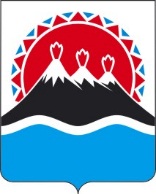 В соответствии с приказом Министерства труда и развития кадрового потенциала Камчатского края от 28.01.2021 № 25 «Об утверждении порядков по реализации мероприятий государственной программы Камчатского края «Содействие занятости населения Камчатского края»ПРИКАЗЫВАЮ:1. Утвердить формы приказов: 1) о назначении, размерах и сроках выплаты финансовой помощи представителю коренных малочисленных народов Севера (далее – КМНС) в период прохождения профессионального обучения или получения дополнительного профессионального образования по направлению органов государственной службы занятости согласно приложению 1;2) о прекращении выплаты финансовой помощи представителю КМНС в период прохождения профессионального обучения или получения дополнительного профессионального образования по направлению органов государственной службы занятости согласно приложению 2;3) о приостановке выплаты финансовой помощи представителю КМНС согласно приложению 3.2. Директорам краевых государственных казенных учреждений центров занятости населения обеспечить оформление на бумажных носителях решений о назначении, размерах и сроках выплаты, прекращении выплаты, приостановке выплаты финансовой помощи представителям КМНС согласно приложениям к настоящему приказу, и приобщение их к личным делам представителей КМНС.3. Признать утратившими силу:приказ Агентства по занятости населения и миграционной политике Камчатского края от 12.03.2013 № 74 «Об утверждении форм бланков приказов о назначении, размерах и сроках выплаты, прекращении выплаты, приостановки выплаты финансовой помощи представителям КМНС в период прохождения профессионального обучения по направлению органов государственной службы занятости»;приказ Агентства по занятости населения и миграционной политике Камчатского края от 26.02.2016 № 39 «Об утверждении форм приказов о назначении, размерах и сроках выплаты, прекращении выплаты, приостановке выплаты финансовой помощи и назначении, размерах и сроках выплаты дополнительной материальной поддержки представителям коренных малочисленных народов Севера».4. Настоящий приказ вступает в силу с момента его подписания.Приложение 1к приказу Министерства труда и развития кадрового потенциала Камчатского края от [Дата регистрации] № [Номер документа]Краевое государственное казенное учреждение Центр занятости населения (КГКУ ЦЗН)________________________________(города, района, поселка)ПРИКАЗ «__» _________20__г.                                                                         № _______________О назначении, размерах и сроках выплаты финансовой помощи представителю коренных малочисленных народов Севера в период прохождения профессионального обучения или получения дополнительного профессионального образования по направлению органов государственной службы занятостиРуководствуясь приказом Министерства труда и развития кадрового потенциала Камчатского края от 28.01.2021 № 25 «Об утверждении порядков по реализации мероприятий государственной программы Камчатского края «Содействие занятости населения Камчатского края»ПРИКАЗЫВАЮ:Назначить выплату финансовой помощи представителю коренных малочисленных народов Севера ________________________________________________________________________________                                                    (ф.и.о. гражданина)(ЛДПГУ от «__» _________20__г. № ___________________)в размере ______ руб. ______ коп. на период с «__» ______20__г. по «__» ______ 20__г.Директор КГКУ ЦЗН                     __________                              ___________________                                                    (подпись)                                                            (ф.и.о.)С приказом ознакомлен:         ____________________               ______________                   «___» __________ 20__г.                                                         (ф.и.о. гражданина)             (подпись)                             (дата)Направлено письменное уведомление от «__» ________20__г. № ______________________________________________________________________________________________(должность, ф.и.о., подпись работника КГКУ ЦЗН)Приложение 2к приказу Министерства труда и развития кадрового потенциала Камчатского края от [Дата регистрации] № [Номер документа]Краевое государственное казенное учреждение Центр занятости населения (КГКУ ЦЗН)________________________________(города, района, поселка)ПРИКАЗ «__» _________20__г.                                                                         № _______________О прекращении выплаты финансовой помощи представителю коренных малочисленных народов Севера в период прохождения профессионального обучения или получения дополнительного профессионального образования по направлению органов государственной службы занятостиРуководствуясь приказом Министерства труда и развития кадрового потенциала Камчатского края от 28.01.2021 № 25 «Об утверждении порядков по реализации мероприятий государственной программы Камчатского края «Содействие занятости населения Камчатского края»ПРИКАЗЫВАЮ:Прекратить выплату финансовой помощи представителю коренных малочисленных народов Севера ________________________________________________________________________________                                                    (ф.и.о. гражданина)(ЛДПГУ от «__» _________20__г. № ___________________)с «__» ______20__г. в связи с прекращение выплаты пособия по безработице.Директор КГКУ ЦЗН                     __________                              ___________________                                                    (подпись)                                                            (ф.и.о.)С приказом ознакомлен:         ____________________               ______________                   «___» __________ 20__г.                                                         (ф.и.о. гражданина)             (подпись)                             (дата)Направлено письменное уведомление от «__» ________20__г. № ______________________________________________________________________________________________(должность, ф.и.о., подпись работника КГКУ ЦЗН)Приложение 3к приказу Министерства труда и развития кадрового потенциала Камчатского края от [Дата регистрации] № [Номер документа]Краевое государственное казенное учреждение Центр занятости населения (КГКУ ЦЗН)________________________________(города, района, поселка)ПРИКАЗ«__» ______________ 20__г.                                                                    № _____________О приостановке выплаты финансовой помощи представителю коренных малочисленных народов СевераРуководствуясь приказом Министерства труда и развития кадрового потенциала Камчатского края от 28.01.2021 № 25 «Об утверждении порядков по реализации мероприятий государственной программы Камчатского края «Содействие занятости населения Камчатского края»ПРИКАЗЫВАЮ:В связи с ___________________________________________________________________                    (указать причину: неуспеваемость или нерегулярное посещение занятий без уважительной причины) приостановить выплату финансовой помощи представителю коренных малочисленных народов Севера, проходящему профессиональное обучение или получающему дополнительное профессиональное образование по направлению органов государственной службы занятости ________________________________________________________________________________                                                 (ф.и.о. гражданина)(ЛДПГУ от «__»____________20__г. №_______________________)на период с «__»____________20__г.   по «__»___________20__г.Директор КГКУ ЦЗН  ___________  ___________________                               (ф.и.о.)                 (подпись)С приказом ознакомлен:         ____________________               ______________                   «___» __________ 20__г.                                                         (ф.и.о. гражданина)               (подпись)                             (дата)Направлено письменное уведомление от «__» ________20__г. № ______________________________________________________________________________________________(должность, ф.и.о., подпись работника КГКУ ЦЗН)МИНИСТЕРСТВО ТРУДА И РАЗВИТИЯ КАДРОВОГОПОТЕНЦИАЛА КАМЧАТСКОГО КРАЯПРИКАЗ № [Номер документа]г. Петропавловск-Камчатскийот [Дата регистрации]Об утверждении форм приказов о назначении, размерах и сроках выплаты, прекращении выплаты, приостановке выплаты финансовой помощи представителям коренных малочисленных народов СевераМинистр[горизонтальный штамп подписи 1]Н.Б. Ниценко